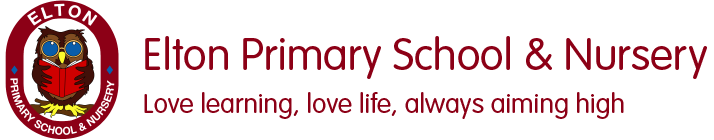 Elton Primary School and Nursery Music Overview 2023-24Elton Primary School and Nursery Music Overview 2023-24Elton Primary School and Nursery Music Overview 2023-24Elton Primary School and Nursery Music Overview 2023-24Elton Primary School and Nursery Music Overview 2023-24Elton Primary School and Nursery Music Overview 2023-24Autumn 1Autumn 2Spring 1Spring 2Summer 1Summer 2Nursery/Reception                                  ME!My storiesEveryone!Our WorldBig Bear FunkReflect, Rewind and ReplayYear 1 Hey You!Rhythm in the Way We Walk and The Banana RapIn The GrooveRound and RoundYour ImaginationReflect, Rewind and ReplayYear 2Hands, Feet, Heart Ho, Ho, Ho I Wanna Play In A BandZootimeFriendship song Reflect, Rewind and ReplayYear 3Let Your Spirit FlyGlockenspiel Stage 1Three Little BirdsThe Dragon SongBringing us TogetherReflect, Rewind and ReplayYear 4Mamma MiaGlockenspiel Stage 2  Stop!Lean On MeBlackbirdReflect, Rewind and ReplayYear 5Livin’ On a Prayer     Classroom Jazz 1Make You Feel My LoveThe Fresh Prince of Bel AirDancing In The StreetReflect, Rewind and ReplayYear 6HappyClassroom Jazz 2A New Year CarolYou’ve Got A FriendMusic and MeReflect, Rewind and Replay